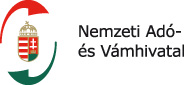 SAJTÓKÖZLEMÉNY2021. december 10.Értesítést küld a NAV a gépjárműadó-tartozásról Az értesítőt december elején azok kapják, akiknek 2021. november 23-án legalább 1 000 forint gépjárműadó-tartozásuk van.A gépjárműadót a 10032000-01079160 számú, NAV Belföldi gépjárműadó bevételi számlára kell befizetniátutalással, az ügyfélszolgálatokon bankkártyával,az Elektronikus Fizetési és Elszámolási Rendszeren (EFER) keresztül bankkártyával vagy házibankos átutalással, valamintcsekken.A pénzforgalmi számla nyitására kötelezettek kizárólag átutalással rendezhetik a befizetést.Banki átutaláskor a közlemény rovatba az adószámot vagy az adóazonosító jelet kell beírni. Csekk legegyszerűbben a NAV honlapján igényelhető. A gépjárműadó-tartozás pontos összege, a korábbi befizetések és az adónem aktuális egyenlege ügyfélkapus azonosítás után az eBEV-portálon a Szolgáltatások > Adószámla és pótlékadatok > Adószámla menüpontban ellenőrizhető.Akinek van ügyfél-azonosító száma (PIN-kód), az telefonon is érdeklődhet a NAV Ügyfél-tájékoztató és Ügyintéző Rendszerében (ÜCC), belföldről a 80/20-21-22-es, külföldről a +36 (1) 441-9600-as telefonszámon. PIN-kód a TEL-adatlapon az Online Nyomtatványkitöltő Alkalmazásban (ONYA) igényelhető. A gépjárműadóról minden fontos információ megtalálható a NAV honlapján a következő linkeken:https://nav.gov.hu/nav/gyik/gepjarmuadohttps://nav.gov.hu/nav/inf_fuz/2021Nemzeti Adó- és VámhivatalDr. Kis Péter Andrásszóvivősajto@nav.gov.hu06305429418Nemzeti Adó- és VámhivatalHonlap: https://nav.gov.hu  Video FTP server: https://media.nav.gov.hu/mediaKeressenek minket a közösségi oldalakon is!             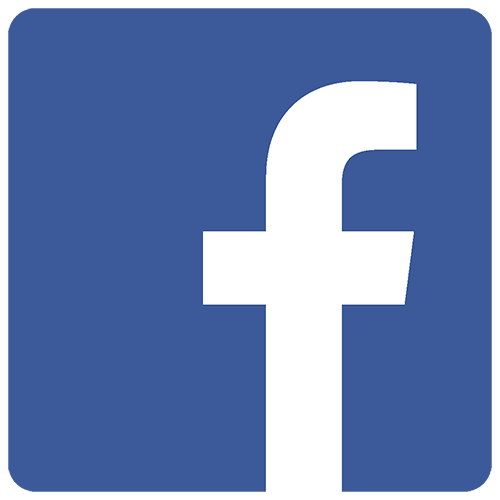 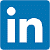 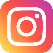 